Aviso  (14.01.2021)Em virtude do aviso publicado anteriormente no site www.ingresso.ufba.br, que informava que a convocação da segunda chamada para o semestre 2020.2 ocorreria após a matrícula presencial dos candidatos convocados na 1ª chamada (chamada regular), houve uma baixa adesão à matrícula dos candidatos convocados no dia 20/11/2020. Sendo assim, a Universidade resolveu publicar um edital de reabertura para oportunizar o atendimento da referida chamada. Todos os candidatos convocados na 2ª chamada do SISU 2020.2 que não realizaram a pré-matrícula online poderão registrar o interesse pela vaga e enviar a documentação para análise entre os dias 18 e 25/01/2021.
Aqueles que já realizaram a pré-matrícula online devem acessar o sistema e visualizar a situação de cada um dos documentos anexados no sistema. Caso seus documentos tenham sido recusados, será possível anexar a documentação correta e definitiva no sistema até o dia 25/01/2021. Caso a documentação esteja acolhida em sua totalidade, você deverá apenas aguardar a inscrição em componentes curriculares que ocorrerá após o dia 25/01/2021 pela Coordenação de Atendimento e de Registros Estudantis. A etapa presencial de validação dos documentos acontecerá após o retorno das atividades presenciais na UFBA. SERVIÇO PÚBLICO FEDERAL UNIVERSIDADE FEDERAL DA BAHIA PROGRAD - PRÓ-REITORIA DE ENSINO DE GRADUAÇÃO CSOR - COORDENAÇÃO DE SELEÇÃO E ORIENTAÇÃO.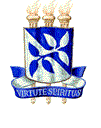 